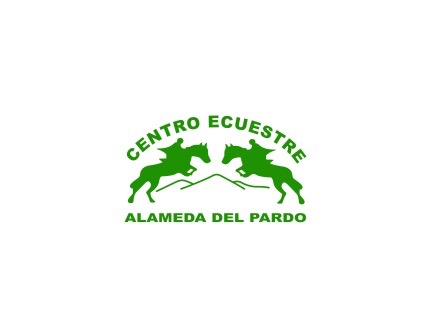 HOJA INFORMATIVA CAMPAMENTOS Y DÍAS SIN COLEHorarioDe 9:00 a 13:30. Hora de recogida de 13:30 a 14:00.PrecioDia suelto 55€1 semana 250€2 semanas 450€3 semanas 630€4 semanas 800€5 semanas 950€¿Se pueden venir días sueltos?Sí, el precio de un día suelto es de 55€.¿Se puede comer en la hìpica?Sí, el Servicio de comida cuesta 10€/día suelto y 45€/semana completa.¿Qué actividades hacen los niños?-9:00 Llegada niños- 9:30-11:30 Limpiar caballos, ensillarlos y clase de equitación- 11:30 a 12:00 Break/ Desayuno (Pueden traerlo de casa)- 12:00 a 13:30 Actividades tanto teóricas como prácticas relacionadas con el cuidado del caballo, del material de las cuadras, entrenamiento del caballo/ pony pie a tierra (ej: dar cuerda), volteo, pony Games, etc.- 13:30 Fin de la Jornada. Recogida niños hasta las 14:00.¿Qué ropa deben traer?La ropa debe ser de equitación y pueden traer deportivas y una muda por si se manchan o llueve.¿Es necesario que estén federados?Es recomendable que estén federados para que estén cubiertos en todas la clínicas de la Federación en caso de caída. Desde 24€ puedes sacar la licencia trimestral. La web para sacar la licencia es: http://www.fhdm.es/licencias.htmlHay que firmar siempre la asunción de riesgos.Reserva de plaza La reserva de plaza implica el pago total de los días o semanas contratados.El importe total del campamento se deberá abandonar por adelantado al formalizar la reserva.El pago de la reserva se puede realizar de dos formas.-Oficina del club: con tarjeta o en efectivo-A través de nuestra tienda online en nuestra página web desde la fecha de publicación del campamento de veranoPERSONA DE CONTACTOLaura del corral (Directora de la Escuela)Teléfono: 616 811 834. 